SUGESTÃO DE COMISSÃO JULGADORA Para alunos vinculados aos Regimentos baixados pelas Resoluções 5473/2008 e 7493/2018Continua página 2 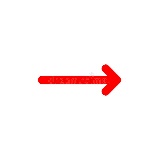 _____________________________assinatura do(a) Orientador(a)Nome do (a) aluno (a)Nº USPE-mailÁrea do aluno:Curso de  [   ]  Mestrado        [   ]   DoutoradoCurso de  [   ]  Mestrado        [   ]   DoutoradoNome do (a) Orientador (a)Nº USPE-mailTITULARES2 nomes para ME (1 de fora da FFLCH, no mínimo) e 4 nomes para DO (2 de fora da FFLCH, no mínimo)SUPLENTES3 nomes para ME (1 de fora da FFLCH, no mínimo) e 5 nomes para DO (2 de fora da FFLCH, no mínimo)Presidente da Banca: Orientador (a)Presidente da Banca: Orientador (a)Titular 1Suplente 1Nome (completo): Nome (completo):Email: Email:Instituição a qual pertence: Instituição a qual pertenceTelefone (s) Telefone (s)Titular 2Suplente 2Nome (completo): Nome (completo):Email: Email:Instituição a qual pertence: Instituição a qual pertence:Telefone (s)   Telefone (s)Titular 3 – só para doutoradoSuplente 3 Nome (completo): Nome (completo):Email: Email:Instituição a qual pertence: Instituição a qual pertence:Telefone (s) Telefone(s)Titular 4 – só para doutoradoSuplente 4 - só para doutoradoNome (completo): Nome (completo):Email: Email:Instituição a qual pertence: Instituição a qual pertence:Telefone (s) Telefone(s)Suplente 5 - só para doutoradoNome:Email:Instituição a qual pertence:   Telefone (s)